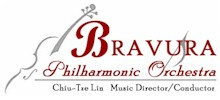 Bravura Summer Music295 Princeton-Hightstown Road,   West Windsor, New Jersey     08550,    U. S. A.www.bravuraphil.org	       		email: bravura.summer@gmail.comREGISTRATION FOR 2018 SUMMER PROGRAMName: _____________________________________Age _________			Birth date: _____ / _____ / __________Instrument: ____________________________	Years of study: __________Teacher:________________________________    Teacher’s email:  ______________________Address: ___________________________________________________________________________Phone (Home):  _________________ Phone (Cell): ________________Email: ___________________Parent/Guardian names:  ______________________________________________________________Phone (Home):  _________________ Phone (Cell): ________________Email: ___________________Passport number: ______________________Country Issued: _________________Expiration _____ Registration Fee:  Lodging - $2,550                Non-LODGING - $2,050Performers        Instrument: ____________________________	Years of study: __________Payment:    Deposit (non-refundable) – $100 USD 	 	Balance (Paid by 6/15/18)______________    Paid in Full _____________      Check enclosed _____			Cash enclosed ________Please make all checks payable to: Bravura Summer Music or CashMail to: Bravura Summer Music  	295 Princeton-Hightstown Road, Suite 196	West Windsor, NJ   08550